ПЛАН ЗАСТРОЙКИпо компетенции «Проводник пассажирского вагона»регионального этапа чемпионатаЮниоры2024 г.ПЛАН ЗАСТРОЙКИ ПЛОЩАДКИ КОМПЕТЕНЦИИ «ПРОВОДНИК ПАССАЖИРСКОГО ВАГОНА»Для проведения чемпионата по компетенции «Проводник пассажирского вагона» используется 4 площадки, учитывая специфику конкурсных заданий:площадка № 1 (комната экспертов) – для проведения процедуры оценивания конкурсантов, разрешения конфликтных ситуаций, проведения оценки внешнего вида конкурсантов, для проведения инструктажа экспертов. Схема площадки № 1 приведена на рисунке 1;площадка № 2 (комната конкурсантов) – для проведения инструктажа конкурсантов, подготовки к выполнению заданий и отдыха конкурсантов между выполнением модулей. Схема площадки № 2 приведена на рисунке 2;площадка № 3 (Полигон) – для выполнения заданий по приемке вагона перед рейсом, осмотра вагона, сверке имущества, обеспечения посадки/высадки пассажиров, осуществления обслуживания пассажиров в пути следования, отработка правил поведения в нестандартных ситуациях. Схема площадки № 3 приведена на рисунке 3.Общая площадь застройки площадки 200м2Для выполнения конкурсного задания используются два пассажирских вагона купейный вагон и штабной вагон оборудованный подъемником для посадки маломобильных пассажиров..РИСУНОК 1 - СХЕМА ПЛОЩАДКИ 1 (Комната экспертов)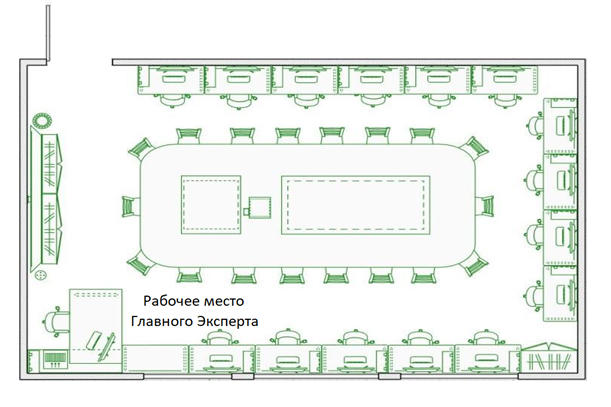 Спецификация инфраструктуры площадки: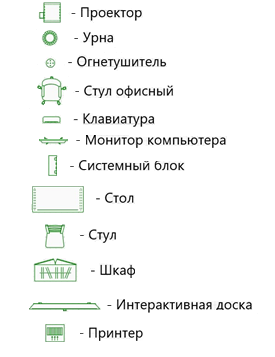 РИСУНОК 2 - СХЕМА ПЛОЩАДКИ 2 (Комната конкурсантов)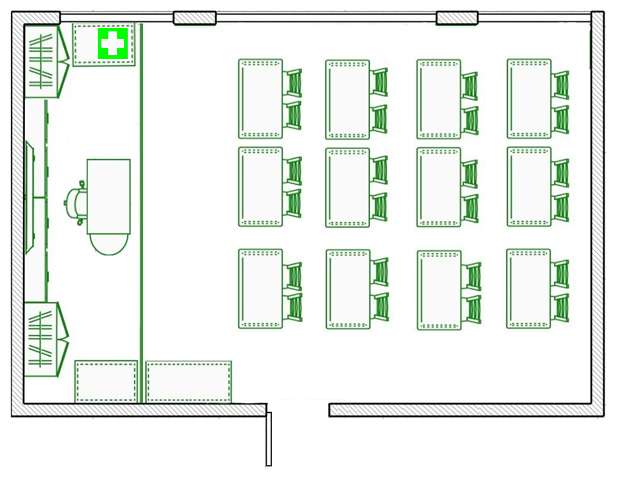 Спецификация инфраструктуры площадки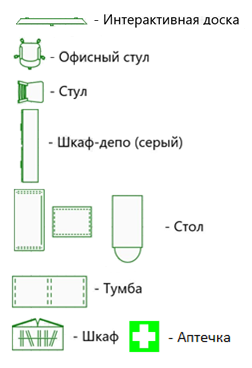 РИСУНОК 3 - СХЕМА ПЛОЩАДКИ 3 (Путь с вагонами)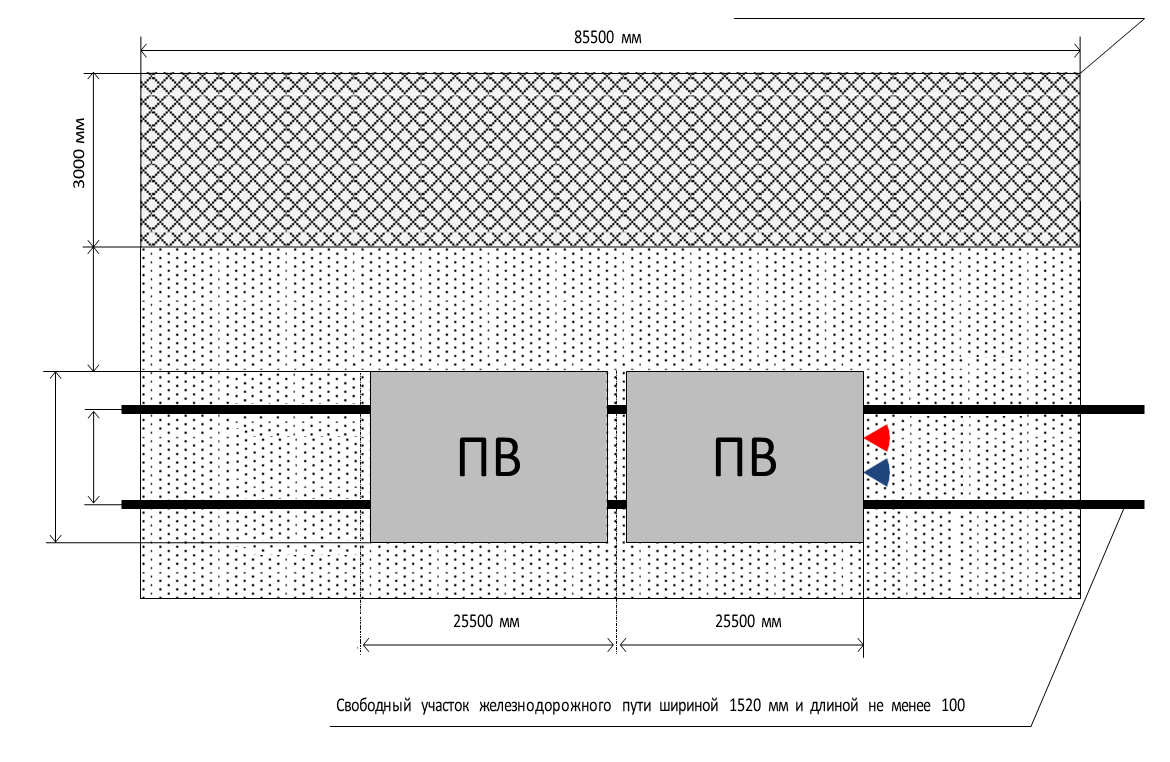 Спецификация инфраструктуры площадки:пассажирский вагонподвод к группе пассажирских вагонов электричества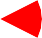 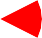 подвод к группе пассажирских вагонов сжатого воздуха 5,0—5,2 кгс/см2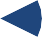 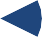 Пример планировки вагона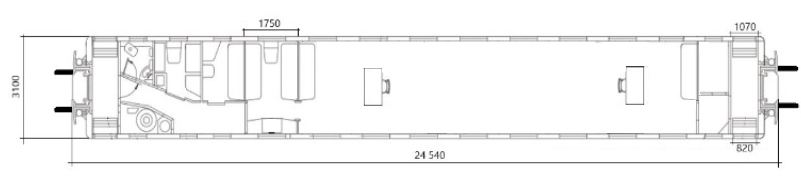 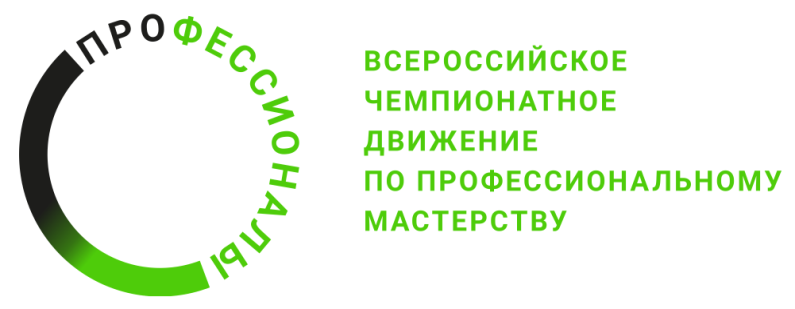 